ONLINE SUPPLEMENTARY APPENDIXSupplementary Table 1. Sensitivity analysis of the key variables in the Markov modelSupplementary Figure 1. Tornado diagram (ICER)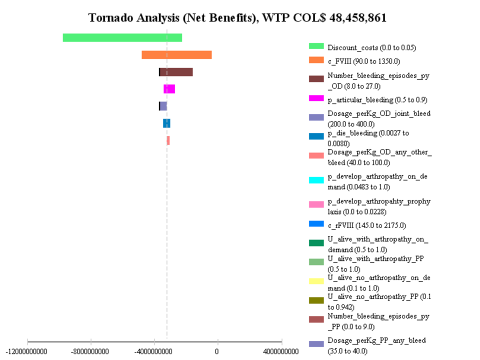 Supplementary Figure 2. Probabilistic Sensitivity Analysis. PP vs. OD ICER scatterplot (WTP 48,458,861 COP)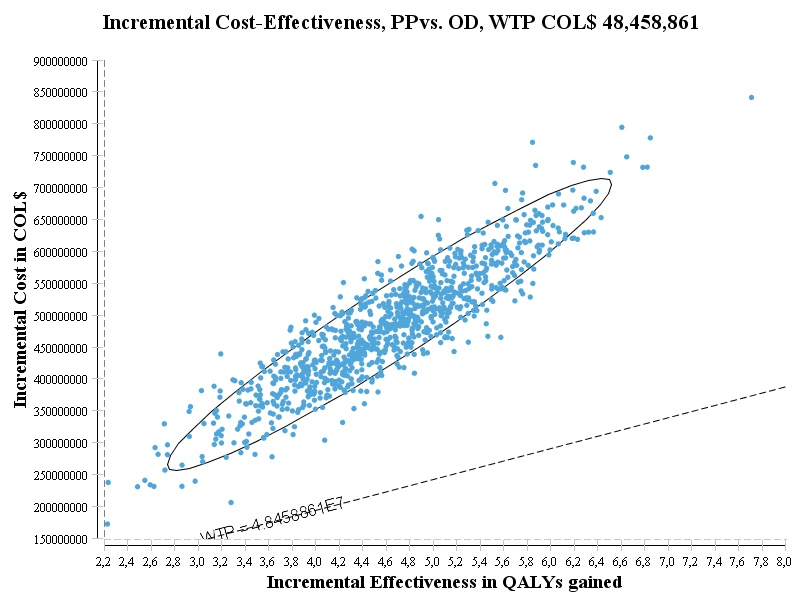 Supplementary Figure 3. Cost-effectiveness acceptability curve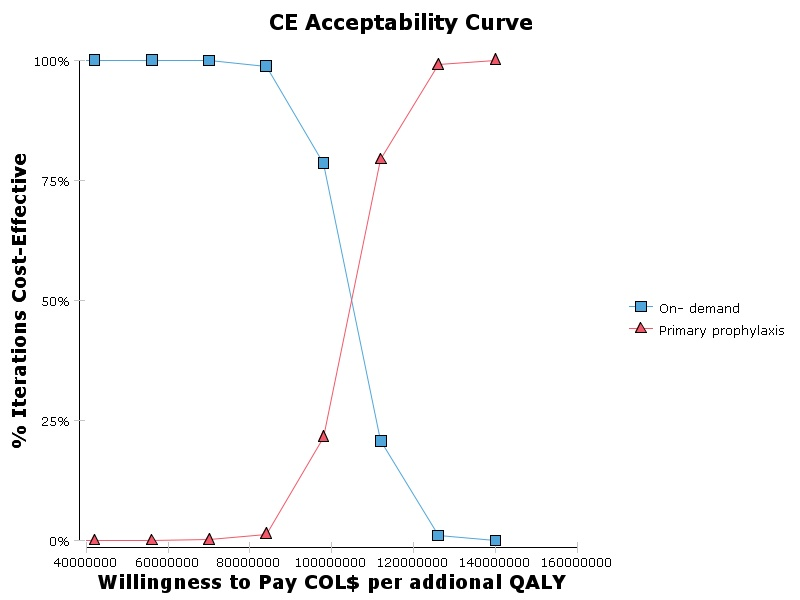 ParameterRanges for 1- way SAProbability distributionNumber of all bleeding episodes per year, on- demand8.0-27.0   ̴̴ Poisson (17)Number of all bleeding episodes per year, primary prophylaxis0.0-9.0   ̴̴ Poisson (3)Average cost plasma derived Factor VIII$90- $1350Not appliedAverage cost recombinant Factor VIII$145- $2175Not appliedUtility of being alive without arthopathy, primary prophylaxys or on demand0.500- 0.942Beta̴    β   ̴ (4.426, 0.298)Utility of being alive with arthopathy, primary prophylaxys or on demand0.500- 0.883Beta̴    β   ̴ (3.011, 1.334)Discount rate for costs0- 5%Not appliedDiscount rate for effects0- 5%Not appliedProbability of having an articular bleeding0.5- 1.0Beta̴    β   ̴ (80, 20)Probability of developing arthropathy, on demand0.0725- 0.2175Beta̴    β   ̴ (4.205, 24.795)Probability of developing arthropathy, primary prophylaxis0.0094- 0.0282Beta̴    β   ̴ (0.508, 26.492)Probability of dying from bleeding0,0026- 0.0079Beta̴    β   ̴ (5.618, 1064.383)